메틀명사 / 메틀형용사: 힘, 기개, 원기, 혈기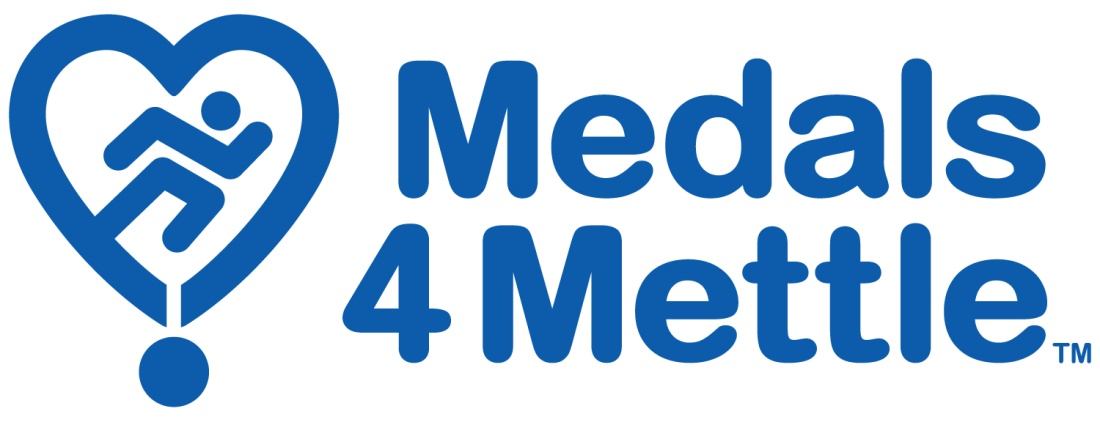 메달4메틀 (M4M) 은 마라톤, 하프 마라톤, 또는 철인삼종경기를 완주한 사람들의 메달을 선물로 주는일을 하는 비영리 기관입니다.  메달4메틀은 세계여러나라의 주자들이 힘들게얻은 메달을 기부받아 여러나라에 있는 의사 와 자원봉사자들과 연결해 줍니다. 이러한 의사와 자원봉사자들은 불치병이나 사고로 인한 장애를 겪고있는 어린아이들과 어른들에게 차마 직접 뛸수있는 경주는 참가하지 못하지만 하루하루 목숨을 건 사투를 하는 것에 대한 경이의 표시로서 기부받은 메달에 메달4메틀의 리본을 달아 수여합니다. 